System Description Emergency Exit Safety Installation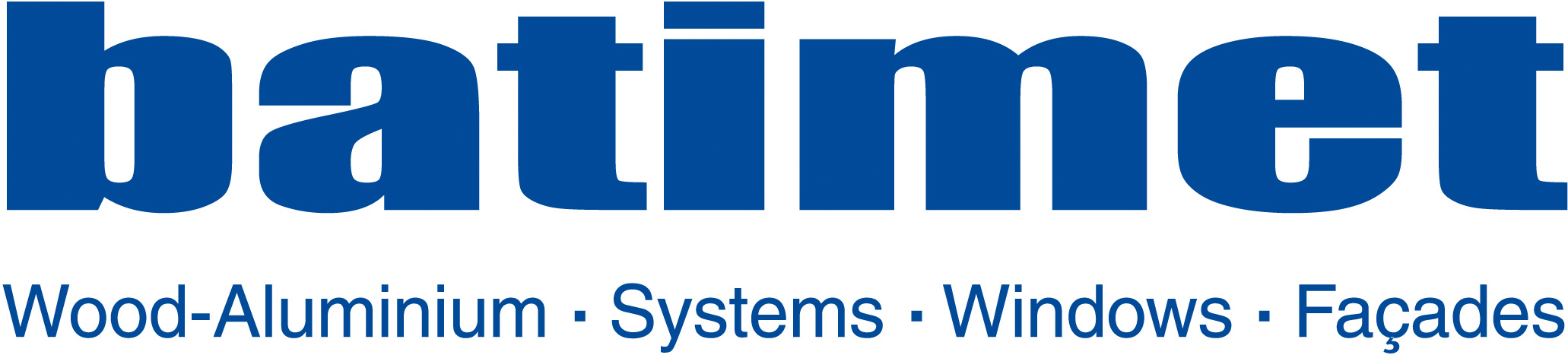 Delivery and installation of a complete system with all components. Information under the item descriptions.Upper Door Closing SystemWith mechanical fixed position max. 120°, as per EN 1158, size 2-6, with integrated mechanical closing sequence control, closing force adjustable from front EN size, closing speed and end latch, with back-check regulated from front, with optic size display, normal mounting on door panel/ hinge side, with mounting plate, colour: silver.Anti-Panic LockSelf-locking bar lock for the moving leaf and with mechanical lock keep for the fixed leaf and all necessary and tested components for 2-leaf full panic doors according to EN 179 and EN 1125. For panic release via the inactive leaf the active leaf is also released. Panic release via push-bar or panic bar, self-locking for both door sash alternating function for release from the outside and integrated mechanical overload and child safeguard against faulty operation. Divided and separated double-action bolt for absolute load bearing and jamming-free lock even with pre-load; Steel bolt 20 mm exclusive. Electric coupling for external pushbar (load current) enables release from the outside. Permanent coupling of external pusher enables daily operation with permanent open position of the moving casement. Combinable therefore with access control systems. All required contacts are integrated in the lock and can be evaluated as potential-free:Bar contact (at 95% bar expulsion) Latch contact (activation at 10°) cylinder contact (latch activation/ panic release)Auxiliary contact (door standing open/door leaf enclosed) Pre-designed for the installation of profile lock cylinders and with 9 mm square lock nut. Closes, corrosion-protected steel lock case in DIN dimensions, sash lock and box in stainless steel, nominal operating voltage: 24 V DC, power consumption: 210 mA.Delivery as set comprising: 1 piece 		pusher block mortise lock 1 piece 		mechanical keep with fore-end 1 piece 		connection cable 12-wire 1 piece 		cable junction box, open 1 piece 		locking plate for taking up lock upward 1 piece 		switching lock 1 piece		round pipe for locking at top 1 piece 		solid pole for locking at bottom 1 piece 		pole guide 1 piece 		floor close recess Only jointly tested and approved components in conformity with EN 179 and EN 1125 may be used. A door-closing system with order of closing sequence and a pushing flap must be attached as  safeguard for all functionsDoor Control UnitDoor control unit in Bus technology with integrated controls, key switch, emergency keys, notice sign. Tested to EltVTR. Equipment:Controls with illuminated emergency key, LED display for operating conditions, door locked/ released/provisional release, door open/ closed, alarm, pre-alarm, breakdown. Coloured terminals for differentiation of connections for peripherals. Surface-activated barrier-free helmet with sabotage protection. Integrated emergency button sign, no illuminated. Key switch with two 2 switch contacts, incl. profile half cylinder for setting the functions short-term release, long-term release, locking and alarm reset.Connections: 3 programmable inputs for connection of timer, fire alarm, burglar alarm system, access control, locks with cylinder contact and more. Function: High active, low active, and inactive can be selected. 2 programmable outputs to the connection of revolving door drive, motor lock, pusher lock, additional door opener, optic or acoustic alarm signal and many more features. Opener, closer and inactive selectable according to condition.Input for indirect release through external emergency button Input for illumination of emergency button notice Input for external switch key for control of operating modes Input for feedback on door status Input for feedback on lock status Set up for networking via GEZE BUS with visualizing software VAT220SN, Tableau TE220/TTE220 and OPC interface OPC220 Termination or re-triggering in connection with short-term releasePossible combination with revolving door drives without additional components Controls and visualizing via visualizing software VAT220SN and Tableau TE220/ TTE220 and transfer to GLT via OPC interface. EMA, BMA signals and timer can be transmitted via BUS to all participant in a Bus line. 5 respective groups are possible. Integrated flow-control function (active, passive and combined). 10 possible groups.Forwarding of system status to GLT via potential-free outputsForwarding of collective reports such as door status, alarm and locked to GLT Integrated buzzer for acoustic signaling in case of alarms and warnings Integrated week timer Alarm memory with date and time Automatic recording of operating condition and user data following mains supply failure up to 24h. Mains Supply For supply to the TZ320 with locking element and for the motor lock with motor lock controls, mains voltage: 230 V AC, operating voltage: 24 V DC, output current min. : 700 mA. For use only with approved parts for emergency exit safety.Emergency Exit Opener Emergency exit opener in closed current principle 24 V DC, guaranteed in the case of power shutdown even with high door counter-pressure for secured release of door. With integrated feedback contact for monitoring of door and locking status. Mains power supply: 230 V AC, pressure resistant against attempts to tamper: 7500, operating voltage: 24 V DC, power consumption: 160 mA. Spring lock with adjustable latch, as counterpart to the emergency door opener. As a rule the emergency door opener is mounted additionally and separately from the existing panic lock. Miscellaneous Mounting, commissioning and expert approval of the unit described with instructions and hand-over of inspection log. External Key Switches For authorized use of the door through activation of the short-release switch with a key for mounting on door exterior or interior side, UP or protected type: IP 54, dimensions (W x H x D): 75x75x61. UP-box included under scope of delivery. Offer make/type:'.........................' 